ПОСТАНОВЛЕНИЕот 20 октября 2023 года                                                           №  18                                     О внесении изменений в постановлениеИсполнительного комитета пгт АксубаевоАксубаевского муниципального районаРеспублики Татарстан от 09 ноября 2015 года №69«О  муниципальной  программе «Развитие культуры в поселке городского типа Аксубаево  Аксубаевского муниципального района Республики Татарстан на 2016-2020 годы» Руководствуясь Федеральным законом от 06.10.2003г. № 131-ФЗ «Об общих принципах организации местного самоуправления в Российской Федерации», Законом Республики Татарстан от 03.07.1998г. № 1705 «О культуре», Уставом муниципального образования "Поселок городского типа Аксубаево"  Аксубаевского муниципального района Республики Татарстан, Исполнительный комитет поселка городского типа Аксубаево  Аксубаевского муниципального района Постановляет:      1.Внести в постановление Исполнительного комитета пгт Аксубаево Аксубаевского муниципального района Республики Татарстан от 09 ноября 2019 года №69 «О муниципальной программе «Развитие культуры в поселке городского типа Аксубаево Аксубаевского муниципального района Республики Татарстан на 2016-2020 годы» изменения, изложив муниципальную Программу «Развитие культуры в поселке городского типа Аксубаево Аксубаевского муниципального района Республики Татарстан на 2016-2026годы» в прилагаемой редакции.   2. Опубликовать настоящее постановление на официальном на портале  правовой  информации  http://pravo.tatarstan.ru/  и разместить на сайте Аксубаевского муниципального района http://aksubayevo.tatar.ru.3. Контроль за исполнением настоящего постановления оставляю за собой.Руководитель исполнительногокомитета пгт Аксубаево:	Горбунов А.А.МУНИЦИПАЛЬНАЯ ПРОГРАММА«Развитие культуры в поселке городского типа Аксубаево  Аксубаевского муниципального района Республики Татарстан на 2016-2026 годы»Паспорт  ПрограммыОбщая характеристика сферы реализации Программы,в том числе проблемы, на решение которых она направленаВ настоящее время в поселке городского типа Аксубаево Аксубаевского муниципального района осуществляет свою деятельность  5 муниципальных учреждения культуры и искусства. Общая сеть объектов культуры  поселка городского типа Аксубаево  Аксубаевского муниципального района включает: 1 музей, 2 общедоступных библиотек, 2 учреждения  культурно-досугового типа. На поддержку и развитие сферы культуры и искусства в Аксубаевском муниципальном районе в 2014 году из бюджета поселения было направлено 310,2 тыс рублей. Количество работающих в отрасли превысило 3 человека. Значительные средства направляются на развитие материально-технической базы, строительство и реконструкцию объектов отрасли, комплексную информатизацию и модернизацию оборудования учреждений культуры.По данным социологических исследований, существующая сеть учреждений культуры,  не в полной мере удовлетворяет запросы населения. В оценках населения недостаточная обеспеченность в первую очередь связана со следующими проблемами:неравномерность размещения объектов культуры, сохранение сравнительно высокого "порога доступности" действующих учреждений;объемы и виды услуг, оказываемые учреждениями культуры, не в полной мере соответствуют запросам, предпочтениям и ожиданиям граждан;недостаточное оснащение учреждений культуры современным высокотехнологичным оборудованием для досуговой и творческой деятельности, образования и самообразования, проведения мероприятий, деятельности любительских объединений, а также средствами обеспечения доступности учреждений культуры для различных категорий населения, в том числе маломобильных и с другими ограничениями жизнедеятельности;дефицит крупных современных комплексов высокого уровня для проведения фестивальных и других программ в различных жанрах искусства (музыкального, театрального), концертно-филармонической и выставочной деятельности, использования в качестве базы для концертных и других художественных коллективовМеханизм преодоления существующих проблем в сфере культурыМеры регулирования и управления рискамис целью минимизации их влияния на достижение целей ПрограммыАнализ рисков и управление рисками при реализации Программы осуществляет муниципальный заказчик - координатор Программы – Исполнительный комитет поселка городского типа Аксубаево Аксубаевского муниципального района.К наиболее серьезным рискам можно отнести финансовый и административный риски реализации подпрограмм. Финансовый риск представляет собой невыполнение в полном объеме принятых по Программе финансовых обязательств. Способом ограничения финансового риска является ежегодная корректировка финансовых показателей программных мероприятий и показателей в зависимости от достигнутых результатов. Минимизация рисков недофинансирования мероприятий Программы из бюджета поселка городского типа Аксубаево  Аксубаевского муниципального района  осуществляется путем формирования механизмов инвестиционной привлекательности инновационных проектов в сфере культуры,  социального партнерства. Административный риск связан с неэффективным управлением Программой, которое может привести к невыполнению целей и задач подпрограмм. Способами ограничения административного риска являются:контроль за ходом выполнения программных мероприятий и совершенствование механизма текущего управления реализацией Программы;формирование ежегодных планов реализации Программы;непрерывный мониторинг выполнения показателей (индикаторов) Программы;информирование населения и открытая публикация данных о ходе реализации Программы.Принятие мер по управлению рисками осуществляется муниципальным заказчиком - координатором Программы на основе мониторинга реализации Программы и оценки ее эффективности и результативности. Основные цели, задачи, описание конечных результатовПрограммы и сроков ее реализацииЦели Программы основаны на приоритетах государственной культурной политики Республики Татарстан, обозначенных республиканской программой  "Развитие культуры Республики Татарстан " на 2016 - 2026 годы.Наряду с созданием необходимых условий для устойчивого развития сферы культуры и искусства в целях социально-экономического развития поселка городского типа Аксубаево Аксубаевского муниципального района, стратегической целью настоящей Программы является удовлетворение текущих и формирование новых потребностей жителей поселка городского типа Аксубаево Аксубаевского муниципального района в сфере культуры, искусства, повышение привлекательности учреждений культуры, искусства для жителей и гостей поселения. Для достижения этой цели необходимо решить ряд задач, носящих системный характер, в том числе:комплексное развитие музеев для осуществления ими социокультурных функций как важнейшего ресурса развития общества;сохранение и развитие национальных музыкальных традиций, развитие современного музыкального искусства;сохранение, изучение и развитие народных художественных промыслов в поселке городского типа Аксубаево  Аксубаевского муниципального района;обеспечение сохранности и эффективного использования объектов культурного наследия, расположенных на территории поселка городского типа Аксубаево Аксубаевского муниципального района;создание условий для развития межрегионального и межнационального культурного сотрудничества Программа предусматривает муниципальный уровень реализации программных мероприятий, специфические задачи которых отражены в соответствующих подпрограммах.Подпрограмма "Развитие музейного дела на 2016 - 2026" направлена на сохранение, изучение и популяризацию Музейного фонда поселка городского типа Аксубаево Аксубаевского муниципального района, а также комплексное развитие музеев в целях создания благоприятных условий для осуществления ими социокультурных функций как важнейшего ресурса развития общества.Подпрограмма "Развитие концертных организаций и исполнительного искусства на 2016 - 2026 годы" ставит целью сохранение и развитие национальных музыкальных традиций, развитие современного музыкального искусства. Отражает сегодняшнее состояние сети муниципальных концертных организаций поселения, перспективы развития концертных учреждений до 2026 года.          Подпрограмма «Профилактика терроризма и экстремизма в поселке городского типа Аксубаево Аксубаевского муниципального района» совершенствует формирование нетерпимости ко всем фактам террористических и экстремистских проявлений, формирование единого информационного пространства для пропаганды и распространения на территории поселка городского типа Аксубаево Аксубаевского муниципального района идей толерантности, уважения к другим культурам;Срок реализации Программы - 2016 - 2026 годы.Обоснование ресурсного обеспечения ПрограммыФинансовое обеспечение реализации Программы предполагает использование предоставляемых в установленном законодательством порядке средств федерального бюджета, республиканского. а также средств бюджета поселка городского типа Аксубаево Аксубаевского муниципального района.Общий объем финансирования Программы составляет тыс. рублей., в том числе:2016 год- 4 тыс. рублей2017 год 4,08тыс. рублей2018 год 4,16 тыс. рублей2019 год 4,24 тыс. рублей2020 год 2,0 тыс. рублей2021 год 2,0 тыс. рублей2022 год 2,0 тыс. рублей2023 год 3,0 тыс. рублей2024 год 3,0 тыс. рублей2025 год 3,0 тыс. рублей2026 год 3,0 тыс. рублей Ресурсное обеспечение реализации Программы носит прогнозный характер и подлежит ежегодной корректировке с учетом возможностей соответствующих бюджетов.Механизм реализации ПрограммыВ ходе реализации мероприятий Программы муниципальный заказчик-координатор обеспечивает взаимодействие основных исполнителей, осуществляет контроль за ходом реализации мероприятий и эффективным использованием средств непосредственными исполнителями. Реализация мероприятий Программы осуществляется на основе муниципальных контрактов, заключаемых заказчиком Программы со всеми исполнителями программных мероприятий, в строгом соответствии с нормативными правовыми актами Российской Федерации и Республики Татарстан.Оценка социально-экономической эффективности ПрограммыФундаментальная особенность культуры заключается в том, что важнейшие результаты культурной деятельности выражаются в отложенном по времени социальном эффекте и проявляются в увеличении интеллектуального потенциала, изменении ценностных ориентиров и норм поведения индивидуумов, что в конечном итоге влечет за собой изменения в основах функционирования общества.В Программе предполагается использовать систему индикаторов и цифровых показателей, характеризующих лишь текущие результаты культурной деятельности. При этом конкретные Подпрограммы могут содержать свои собственные показатели результативности. Оценка эффективности реализации Программы и ее подпрограмм осуществляется муниципальным заказчиком - координатором Программы.Главный социально-экономический эффект от реализации Программы выражается в повышении социальной роли культуры в жизни граждан поселка городского типа Аксубаево Аксубаевского муниципального района и, соответственно, в повышении качества жизни в поселке городского типа Аксубаево  Аксубаевского муниципального районо, создании благоприятной общественной атмосферы для осуществления курса на модернизацию в сфере культуры. Этот эффект будет выражаться в частности:в укреплении единства культурного пространства, способствующего сохранению целостности при самобытности народов, населяющих поселок городского типа Аксубаево  Аксубаевского района;в создании благоприятных условий для творческой деятельности, разнообразия и доступности предлагаемых населению культурных благ и информации в культуре и искусстве;в активизации процессов экономического развития культуры и росте негосударственных ресурсов, привлекаемых в отрасль;Задачи развития культуры тесно переплетены с задачами охраны окружающей среды. Как правило, эта связь проявляется в области охраны культурных ландшафтов и достопримечательных мест, в деятельности музеев-заповедников. Формирование системы достопримечательных мест и охраняемых историко-культурных территорий прямо связано с решением проблем экологии и охраной природного наследия. Таким образом, Программа решает проблемы развития культуры в тесной связи с задачей охраны окружающей среды. Эффективность реализации Программы оценивается как степень фактического достижения целевых индикаторов и показателей, предусмотренных Программой.ПОДПРОГРАММА"РАЗВИТИЕ МУЗЕЙНОГО ДЕЛА НА 2016 – 2026 ГОДЫПаспорт подпрограммыI. Общая характеристика сферы реализации подпрограммы,в том числе проблемы, на решение которых она направленаМузейная сеть поселка городского типа Аксубаево  Аксубаевского муниципального района - включает в себя 1 музейное учреждение.Проблемы музейной деятельности, требующие решениянедостаточное развитие материально-технической базы музеев;недооснащение музеев охранно-пожарными сигнализациями, специализированным экспозиционно-выставочным и фондовым оборудованием;неактивное использование всего Музейного фонда в культурно-образовательных, научно-просветительских целях;недостаточная информатизация государственных музеев;недостаточное развитие культурного туризма в силу слабого развития инфраструктуры.II. Цель, задачи подпрограммы,описание конечных результатов и сроков ее реализацииЦелью подпрограммы является комплексное развитие музеев для осуществления ими социокультурных функций и как важного ресурса развития общества.Для реализации данной цели необходимо решение следующих задач:1. Сохранение, изучение и комплектование государственной части Музейного фонда.2. Популяризация государственной части Музейного фонда.3. Осуществление музеями культурной и научно-просветительской, образовательной деятельности.4. Информатизация музеев.Срок реализации подпрограммы - 2016 - 2026 годы.III. Обоснование ресурсного обеспечения подпрограммыОбщий объем финансирования подпрограммы за счет средств бюджета поселка составляет  тыс. рублей, в том числе по годам:2016 год 292,0  тыс. рублей;2017 год 297,8  тыс. рублей;2018 год 303,7 тыс. рублей;2019 год 309,7  тыс. рублей;2020 год 535,0 тыс. рублей;2021 год 535,0  тыс. рублей2022 год 553,0 тыс. рублей2023 год 571,0 тыс. рублей          2024 год 908,0 тыс. рублей          2025 год 917,0 тыс. рублей          2026 год 925,0 тыс. рублей Объемы финансирования подпрограммы носят прогнозный характер и подлежат ежегодному уточнению при формировании проекта бюджета поселка городского типа Аксубаево Аксубаевского муниципального района РТ на соответствующий финансовый год.IV. Оценка социально-экономической эффективностиПодпрограммыРеализация подпрограммы будет способствовать эффективному управлению всеми ресурсами, имеющимися в музейной сфере района (культурно-исторический, кадровый, материально-технический), что позволит улучшить качество услуг, предоставляемых музеями. Все это в целом сформирует привлекательный образ поселка городского типа Аксубаево  Аксубаевского района посредством популяризации культурного наследия республики.Подпрограмма «Развитие клубных концертных организаций и исполнительского искусства на 2016-2026 годы»Паспорт I. Общая характеристика сферы реализации Подпрограммы,в том числе проблемы, на решение которых она направленаОсобенностью современного этапа развития общества является возрастание социальной роли культуры как одного из факторов, организующих духовную жизнь людей. При этом культура выступает не только как духовный опыт человечества, но и как особая реальность, формирующая способность каждого человека к творчеству, закладывающая основы  человеческого существования, способности сохранить ценности и формы цивилизованной жизни. Необходимым критерием культурного развития общества является наличие необходимых условий для проявления и развития творческих сил, способностей и талантов человека. Решение вопросов, направленных на улучшение культурной составляющей качества жизни населения, определяются реализацией полномочий органов местного самоуправления в сфере культуры и необходимость решения данных проблем на основе программно-целевого метода. Реализация мероприятий муниципальной подпрограммы направлено на укрепление материально-технической базы учреждений культуры –это конкретные шаги, определяющие признание культуры в качестве одного из важнейших ресурсов социально-экономического развития поселка городского типа Аксубаево Аксубаевского района в современных условиях.Реализация мероприятий подпрограммы позволит достигнуть социально значимых целей при участии всех субъектов культурной деятельности, обеспечит эффективное расходование бюджетных  ресурсов и  будет способствовать:Создание условий для развития культуры, искусства, сохранения и популяризации историко – культурного наследия поселения.Проведение  программных массовых и праздничных культурно-массовых мероприятий в соответствии с планом. ПЕРЕЧЕНЬ ПОДПРОГРАММНЫХ МЕРОПРИЯТИЙ1. Модернизация системы  культурно-досуговой направленности.Системой мер по совершенствованию данного процесса  предусматривается:- определение приоритетных направлений работы  по работе с населением  на современном этапе в клубной, библиотечной, музейной системе;- развитие инновационных форм и методов;- обеспечение взаимодействия с муниципальными образованиями района; - популяризация  культурно-досуговых мероприятий.Информационное, научно-теоретическое и методическое обеспечение  в культурно-досуговых учреждениях.- разработка комплекса программ и методик в области «Культура»;- разработка форм, методов и средств патриотического воспитания у детей, юношества и молодежи ;- создание условий для более широкого учреждений культуры  в социально-экономическом развитии поселения;- содействие развитию творческого потенциала населения;.                         Паспорт ПодпрограммыПрофилактики терроризма и экстремизма в поселке городского типа Аксубаево  Аксубаевского муниципального районаII. Характеристика проблемы, на решение которой направлена программаОснову для разработки и реализации Подпрограммы составляют Конституция Российской Федерации, федеральные законы в области обеспечения безопасности личности, общества и государства, Концепция противодействия терроризму в Российской Федерации от 5 октября 2009 года, Стратегия государственной национальной политики Российской Федерации на период до 2025 года, а также другие стратегии, концепции, основы, содержащие положения, направленные на гармонизацию межнациональных, межрелигиозных отношений и патриотическое воспитание молодежи.     В настоящее время в поселке городского типа Аксубаево Аксубаевского района зарегистрировано  2 религиозных организации, в том числе: мусульманских – 1; православных – 1; не зарегистрированных религиозных организаций: мусульманских- _0_; православных- 0_.Состояние общественно-политических, межнациональных и межконфессиональных отношений в целом характеризуется стабильностью, доброжелательностью, конструктивным взаимодействием и сотрудничеством представителей различных социальных групп, национальностей и вероисповеданий. За последние годы выросло число верующих, действующих православных церквей и мусульманских мечетей. 	Вместе с тем необходимость подготовки Подпрограммы и последующей ее реализации вызвана тем, что современная ситуация в сфере борьбы с терроризмом и экстремизмом в Республике Татарстан остается напряженной.       Практика борьбы с терроризмом и экстремизмом в настоящее время требует консолидации усилий органов государственной власти, местного самоуправления, общественных движений и всех граждан.	Исполнение мероприятий позволит решить наиболее острые проблемы, стоящими перед поселком городского типа Аксубаево Аксубаевского муниципального района, в части создания положительных тенденций повышения уровня антитеррористической устойчивости, что в результате окажет непосредственное влияние на укрепление общей безопасности.III. Мероприятия подпрограммы«Профилактика терроризма и экстремизма в поселке городского типа Аксубаево  Аксубаевского муниципального района на 2016-2026 гг.»Татарстан РеспубликасыАксубай муниципаль районыШэhэр тибындагыАксубай поселогы Башкарма комитеты423060, Аксубай штп, Советлар урамы, 2 нче йортт.2-73-62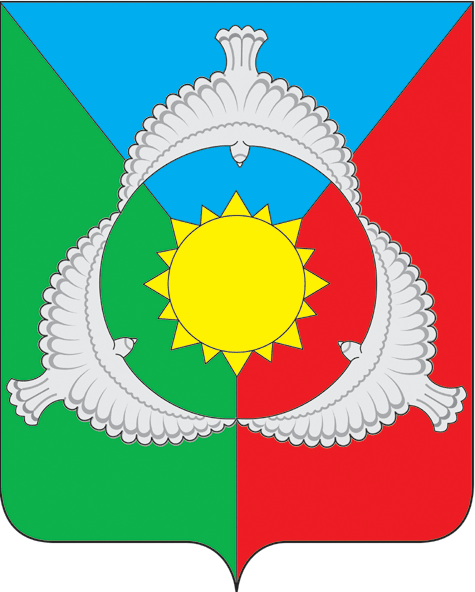 Исполнительный комитет поселка городского типа Аксубаево Аксубаевского муниципального района Республики Татарстан423060, пгт Аксубаево,ул.Советская, д.2т. 2-73-62Наименование                              Программы                  «Развитие культуры в поселке городского типа Аксубаево Аксубаевского муниципального района на  2016-2026 г.» Основание для разработки Программы  Программа разработана в соответствии с Конституцией РФ, Конституцией РТ, федеральным законодательством, законами РТ. Уставом муниципального образования, нормативными правовыми актамиМуниципальный заказчик- координатор ПрограммыИсполнительный комитет поселка городского типа Аксубаево  Аксубаевского муниципального района Республики ТатарстанОсновные разработчики Программы	Исполнительный комитет поселка городского типа Аксубаево Аксубаевского муниципального района Республики ТатарстанЦели ПрограммыУдовлетворение   текущих   и  формирование    новых потребностей жителей поселка городского типа Аксубаево  Аксубаевского района  в  сфере культуры,  искусства  и   кинематографии,   повышение привлекательности учреждений  культуры,  искусства  кинематографии для жителей и гостей поселенияПовышение уровня защищенности жизни и спокойствия граждан, проживающих на территории поселка городского типа Аксубаево Аксубаевского муниципального района, их законных прав и интересов на основе противодействия экстремизму и терроризму, профилактики и предупреждения их проявлений в  поселке городского типа Аксубаево  Аксубаевского муниципального районаЗадачи Программы1. Комплексное развитие музеев для осуществления ими социокультурных  функций   как   важнейшего   ресурса развития общества; 2.   Сохранение  и  развитие  национальных  музыкальных  традиций,    развитие    современного    музыкального      искусства; 3. Укрепление межнационального и межконфессионального согласия, профилактика и предотвращение конфликтов на социальной, этнической и конфессиональной почве; Формирование общественного мнения, направленного на создание атмосферы нетерпимости населения к проявлениям террористической и экстремистской идеологииСроки реализации2016-2026 годыПодпрограммы-«Развитие музейного дела на 2016-2026г.г.»;- «Развитие клубных концертных организаций и исполнительского искусства на 2016-2026 годы»"Профилактика терроризма и экстремизма на 2016-2026 годы»Объемы финансирования программыОбъем финансирования Программы на 2016-2026 годы составляет   тыс. рублей в том числе:2016 год 356,0  тыс. рублей2017 год 363,0  тыс. рублей2018 год 370,2   тыс. рублей2019 год 377,6   тыс. рублей2020 год 595,0  тыс. рублей2021 год 597,0 тыс. рублей2022 год 620,0 тыс. рублей2023 год 643,0 тыс. рублей2024 год 983,0 тыс. рублей 2025 год  995,0 тыс. руб.2026 год 1005,0 тыс. руб.Примечание:  объемы  финансирования  Программы  носят прогнозный    характер    и    подлежат     ежегодной корректировке   с   учетом   формирования    бюджетовсоответствующих уровней на соответствующий год,  а  также  выделения   средств   из федерального и республиканского бюджета на софинансирование  мероприятийОжидаемые конечные результаты реализации целей и задач Программы (индикаторы оценки результатов) и показатели ее бюджетной эффективностиРеализация мероприятий Программы позволит достичь к 2026 году увеличения:доли площадей музеев, оснащенных охранно-пожарными системами безопасности, до 92,5 процента;удельного веса задействованных в активном показе музейных предметов к общему числу предметов основного фонда до 95 процентов;отношения доли посещений музеев в отчетном периоде к предыдущему периоду до 33 процентов;отношения числа посещений музеев лицами социально не защищенных групп граждан и с ограниченными возможностями в отчетном периоде к предыдущему периоду до 25 процентов;отношения числа выставок из собственных фондов, открытых в отчетном периоде, к предыдущему периоду до 93 процентов;увеличение числа участников, принявших участие в конкурсах, фестивалях различного уровня;
увеличение доли участников программных массовых и культурно-массовых мероприятий;увеличение клубных формирований художественной самодеятельности и количества участников в них;количества культурных акций и программ, направленных на сохранение этнокультурной самобытности народов поселения до 5 мероприятийколичества совместных проектов с государственными органами, культурно-просветительскими учреждениями, национально-культурными объединениями, а также отдельными гражданами до 2проектов;количества проведений татарского народного праздника "Сабантуй" в поселении  -1; совершенствует формирование нетерпимости ко всем фактам террористических и экстремистских проявлений; Формирование единого информационного пространства для пропаганды и распространения на территории поселка городского типа Аксубаево Аксубаевского муниципального района идей толерантности, уважения к другим культурам;Укрепление в молодежной среде атмосферы межэтнического согласия и толерантности.Система организации  контроля за исполнением ПрограммыСовет поселка городского типа Аксубаево Аксубаевского муниципального района;  Исполнительный комитет поселка городского типа Аксубаево Аксубаевского муниципального района.	Содержание проблемыМеханизм преодоленияКультурно-досуговые предложения не покрывают всего диапазона запросов гражданВнедрение новых форм и методов работы в сфере культурно-досуговой деятельностиНедостаточная развитость материально-технической базы учреждений культурыУкрепление материально-технической базы и информатизация отрасли, модернизация оборудования, привлечение внебюджетных средств, негосударственных структурНедостаточная доступность учреждений культуры для инвалидов, лиц с ограничениями жизнедеятельностиОснащение учреждений культуры спецтехникой, приспособление учреждений культуры для доступа инвалидов и других маломобильных граждан, развитие дистанционного обслуживанияНеобходимость разработки и внедрения инновационных культурных проектовГрантовая поддержка инновационных проектов, творческих мастерскихНаименование подпрограммы"Развитие музейного дела на 2016 - 2026 годы" (далее – подпрограмма)заказчик подпрограммыИсполнительный комитет поселка городского типа Аксубаево Аксубаевского муниципального районаОсновной разработчик подпрограммыИсполнительный комитет поселка городского типа Аксубаево Аксубаевского муниципального районаЦель подпрограммыКомплексное развитие музеев для осуществления ими социокультурных функций как важнейшего ресурса развития обществаЗадачи подпрограммы1. Сохранение, изучение и комплектование государственной части Музейного фонда поселка городского типа Аксубаево Аксубаевского района.2. Популяризация Музейного фонда поселка городского типа Аксубаево Аксубаевского муниципального района.3. Осуществление музеями культурной и научно-просветительской, образовательной деятельности.4. Информатизация музеевСроки и этапы реализации Подпрограммы2016 - 2026 годыОбъемы финансирования подпрограммы с разбивкой по годам Общий объем финансирования подпрограммы за счет средств бюджета  поселка городского типа Аксубаево Аксубаевского района  составляет   тыс. рублей, в том числе по годам:2016 год 292,0 тыс. рублей;2017 год 297,8тыс. рублей;2018 год 303,7  тыс. рублей;2019 год 309,7 тыс. рублей;2020 год 535,0  тыс. рублей.2021 год 535,0  тыс. рублей2022 год 553,0 тыс. рублей2023 год 571,0 тыс. рублей2024 год 908,0 тыс. рублей2025 год 917,0 тыс. рублей2026 год 925,0 тыс. рублейПримечание: объемы финансирования подпрограммы носят прогнозный характер и подлежат ежегодному уточнению при формировании проекта бюджета поселка городского типа Аксубаево Аксубаевского муниципального района на соответствующий финансовый год Ожидаемые конечные результаты реализации целей и задач подпрограммы (индикаторы оценки результатов) и показатели ее бюджетной эффективностиРеализация мероприятий подпрограммы позволит достичь к 2026 году увеличения:доли отреставрированных предметов основного фонда от числа предметов, требующих реставрации, отношения числа предметов основного фонда музеев, поставленных на государственный учет и хранение, на конец года к началу года до 93 процентов;доли площадей музеев, оснащенных охранно-пожарными системами безопасности, до 92,5 процента;удельного веса задействованных в активном показе музейных предметов к общему числу предметов основного фонда до 95 процентов;отношения доли посещений музеев в отчетном периоде к предыдущему периоду до 33 процентов;отношения числа посещений музеев лицами социально не защищенных групп граждан и с ограниченными возможностями в отчетном периоде к предыдущему периоду до 25 процентов;отношения числа выставок из собственных фондов, открытых в отчетном периоде, к предыдущему периоду до 93 процентов;Наименование муниципальной подпрограммы«Развитие клубных концертных организаций и исполнительского искусства на 2016-2026 годы»«Развитие клубных концертных организаций и исполнительского искусства на 2016-2026 годы»«Развитие клубных концертных организаций и исполнительского искусства на 2016-2026 годы»«Развитие клубных концертных организаций и исполнительского искусства на 2016-2026 годы»«Развитие клубных концертных организаций и исполнительского искусства на 2016-2026 годы»«Развитие клубных концертных организаций и исполнительского искусства на 2016-2026 годы»Цель муниципальной подпрограммыСоздание и сохранение единого культурного пространства на территории поселка городского типа Аксубаево   Аксубаевского района;- развитие межведомственного взаимодействия учреждений культуры  с органами местного самоуправления муниципальных образований, общественными объединениями и организациями , учреждениями системы образования, средствами массовой информации, творческими и религиозными организациями;- осуществление деятельности по формированию у населения  гражданской идентичности, , морально-нравственного и толерантного мировоззрения.- совершенствование направлений и форм работы ;- повышение качества мероприятий  в культурно-досуговых учреждениях Создание и сохранение единого культурного пространства на территории поселка городского типа Аксубаево   Аксубаевского района;- развитие межведомственного взаимодействия учреждений культуры  с органами местного самоуправления муниципальных образований, общественными объединениями и организациями , учреждениями системы образования, средствами массовой информации, творческими и религиозными организациями;- осуществление деятельности по формированию у населения  гражданской идентичности, , морально-нравственного и толерантного мировоззрения.- совершенствование направлений и форм работы ;- повышение качества мероприятий  в культурно-досуговых учреждениях Создание и сохранение единого культурного пространства на территории поселка городского типа Аксубаево   Аксубаевского района;- развитие межведомственного взаимодействия учреждений культуры  с органами местного самоуправления муниципальных образований, общественными объединениями и организациями , учреждениями системы образования, средствами массовой информации, творческими и религиозными организациями;- осуществление деятельности по формированию у населения  гражданской идентичности, , морально-нравственного и толерантного мировоззрения.- совершенствование направлений и форм работы ;- повышение качества мероприятий  в культурно-досуговых учреждениях Создание и сохранение единого культурного пространства на территории поселка городского типа Аксубаево   Аксубаевского района;- развитие межведомственного взаимодействия учреждений культуры  с органами местного самоуправления муниципальных образований, общественными объединениями и организациями , учреждениями системы образования, средствами массовой информации, творческими и религиозными организациями;- осуществление деятельности по формированию у населения  гражданской идентичности, , морально-нравственного и толерантного мировоззрения.- совершенствование направлений и форм работы ;- повышение качества мероприятий  в культурно-досуговых учреждениях Создание и сохранение единого культурного пространства на территории поселка городского типа Аксубаево   Аксубаевского района;- развитие межведомственного взаимодействия учреждений культуры  с органами местного самоуправления муниципальных образований, общественными объединениями и организациями , учреждениями системы образования, средствами массовой информации, творческими и религиозными организациями;- осуществление деятельности по формированию у населения  гражданской идентичности, , морально-нравственного и толерантного мировоззрения.- совершенствование направлений и форм работы ;- повышение качества мероприятий  в культурно-досуговых учреждениях Создание и сохранение единого культурного пространства на территории поселка городского типа Аксубаево   Аксубаевского района;- развитие межведомственного взаимодействия учреждений культуры  с органами местного самоуправления муниципальных образований, общественными объединениями и организациями , учреждениями системы образования, средствами массовой информации, творческими и религиозными организациями;- осуществление деятельности по формированию у населения  гражданской идентичности, , морально-нравственного и толерантного мировоззрения.- совершенствование направлений и форм работы ;- повышение качества мероприятий  в культурно-досуговых учреждениях Задачи муниципальной подпрограммы Создание условий для развития культуры, искусства, сохранения и популяризации историко-культурного наследия поселения.Проведение программных массовых и праздничных культурно-массовых мероприятий в соответствии с планом.Увеличение численности участников культурно-досуговых мероприятий.Развитие и модернизация системы  в сфере «Культура» обеспечивающей  формирование у населения   гражданской идентичности, раскрытию творческого потенциала, воспитанию толерантности, культуры межэтнических и межконфессиональных отношений Создание условий для развития культуры, искусства, сохранения и популяризации историко-культурного наследия поселения.Проведение программных массовых и праздничных культурно-массовых мероприятий в соответствии с планом.Увеличение численности участников культурно-досуговых мероприятий.Развитие и модернизация системы  в сфере «Культура» обеспечивающей  формирование у населения   гражданской идентичности, раскрытию творческого потенциала, воспитанию толерантности, культуры межэтнических и межконфессиональных отношений Создание условий для развития культуры, искусства, сохранения и популяризации историко-культурного наследия поселения.Проведение программных массовых и праздничных культурно-массовых мероприятий в соответствии с планом.Увеличение численности участников культурно-досуговых мероприятий.Развитие и модернизация системы  в сфере «Культура» обеспечивающей  формирование у населения   гражданской идентичности, раскрытию творческого потенциала, воспитанию толерантности, культуры межэтнических и межконфессиональных отношений Создание условий для развития культуры, искусства, сохранения и популяризации историко-культурного наследия поселения.Проведение программных массовых и праздничных культурно-массовых мероприятий в соответствии с планом.Увеличение численности участников культурно-досуговых мероприятий.Развитие и модернизация системы  в сфере «Культура» обеспечивающей  формирование у населения   гражданской идентичности, раскрытию творческого потенциала, воспитанию толерантности, культуры межэтнических и межконфессиональных отношений Создание условий для развития культуры, искусства, сохранения и популяризации историко-культурного наследия поселения.Проведение программных массовых и праздничных культурно-массовых мероприятий в соответствии с планом.Увеличение численности участников культурно-досуговых мероприятий.Развитие и модернизация системы  в сфере «Культура» обеспечивающей  формирование у населения   гражданской идентичности, раскрытию творческого потенциала, воспитанию толерантности, культуры межэтнических и межконфессиональных отношений Создание условий для развития культуры, искусства, сохранения и популяризации историко-культурного наследия поселения.Проведение программных массовых и праздничных культурно-массовых мероприятий в соответствии с планом.Увеличение численности участников культурно-досуговых мероприятий.Развитие и модернизация системы  в сфере «Культура» обеспечивающей  формирование у населения   гражданской идентичности, раскрытию творческого потенциала, воспитанию толерантности, культуры межэтнических и межконфессиональных отношенийМуниципальный заказчик муниципальной подпрограммыИсполнительный комитет поселка городского типа Аксубаево Аксубаевского муниципального района Республики ТатарстанИсполнительный комитет поселка городского типа Аксубаево Аксубаевского муниципального района Республики ТатарстанИсполнительный комитет поселка городского типа Аксубаево Аксубаевского муниципального района Республики ТатарстанИсполнительный комитет поселка городского типа Аксубаево Аксубаевского муниципального района Республики ТатарстанИсполнительный комитет поселка городского типа Аксубаево Аксубаевского муниципального района Республики ТатарстанИсполнительный комитет поселка городского типа Аксубаево Аксубаевского муниципального района Республики ТатарстанРазработчик муниципальной подпрограммыИсполнительный комитет поселка городского типа Аксубаево Аксубаевского муниципального района Республики ТатарстанИсполнительный комитет поселка городского типа Аксубаево Аксубаевского муниципального района Республики ТатарстанИсполнительный комитет поселка городского типа Аксубаево Аксубаевского муниципального района Республики ТатарстанИсполнительный комитет поселка городского типа Аксубаево Аксубаевского муниципального района Республики ТатарстанИсполнительный комитет поселка городского типа Аксубаево Аксубаевского муниципального района Республики ТатарстанИсполнительный комитет поселка городского типа Аксубаево Аксубаевского муниципального района Республики ТатарстанСроки реализации муниципальной подпрограммы2016-2026г.г.2016-2026г.г.2016-2026г.г.2016-2026г.г.2016-2026г.г.2016-2026г.г.Источники финансирования муниципальной подпрограммы, в том числе по годам:Источниками финансирования являются средства бюджета  поселка городского типа Аксубаево Аксубаевского муниципального районаИсточниками финансирования являются средства бюджета  поселка городского типа Аксубаево Аксубаевского муниципального районаИсточниками финансирования являются средства бюджета  поселка городского типа Аксубаево Аксубаевского муниципального районаИсточниками финансирования являются средства бюджета  поселка городского типа Аксубаево Аксубаевского муниципального районаИсточниками финансирования являются средства бюджета  поселка городского типа Аксубаево Аксубаевского муниципального районаИсточниками финансирования являются средства бюджета  поселка городского типа Аксубаево Аксубаевского муниципального районаИсточники финансирования муниципальной подпрограммы, в том числе по годам:Расходы (тыс. рублей).Расходы (тыс. рублей).Расходы (тыс. рублей).Расходы (тыс. рублей).Расходы (тыс. рублей).Расходы (тыс. рублей).Источники финансирования муниципальной подпрограммы, в том числе по годам:всего201620172018 20192020Средства местного бюджета60,061,262,463,658,0202120222023202420252026Средства местного бюджета60,065,069,072,075,077,0Планируемые результаты реализации муниципальной подпрограммыУвеличение числа участников, принявших участие в конкурсах, фестивалях различного уровня;
Увеличение количества дипломов, премий, полученных участниками клубных формирований;
Увеличение доли участников программных массовых и культурно-массовых мероприятий;Увеличение клубных формирований художественной самодеятельности и количества участников в них; Увеличение числа участников, принявших участие в конкурсах, фестивалях различного уровня;
Увеличение количества дипломов, премий, полученных участниками клубных формирований;
Увеличение доли участников программных массовых и культурно-массовых мероприятий;Увеличение клубных формирований художественной самодеятельности и количества участников в них; Увеличение числа участников, принявших участие в конкурсах, фестивалях различного уровня;
Увеличение количества дипломов, премий, полученных участниками клубных формирований;
Увеличение доли участников программных массовых и культурно-массовых мероприятий;Увеличение клубных формирований художественной самодеятельности и количества участников в них; Увеличение числа участников, принявших участие в конкурсах, фестивалях различного уровня;
Увеличение количества дипломов, премий, полученных участниками клубных формирований;
Увеличение доли участников программных массовых и культурно-массовых мероприятий;Увеличение клубных формирований художественной самодеятельности и количества участников в них; Увеличение числа участников, принявших участие в конкурсах, фестивалях различного уровня;
Увеличение количества дипломов, премий, полученных участниками клубных формирований;
Увеличение доли участников программных массовых и культурно-массовых мероприятий;Увеличение клубных формирований художественной самодеятельности и количества участников в них; Увеличение числа участников, принявших участие в конкурсах, фестивалях различного уровня;
Увеличение количества дипломов, премий, полученных участниками клубных формирований;
Увеличение доли участников программных массовых и культурно-массовых мероприятий;Увеличение клубных формирований художественной самодеятельности и количества участников в них; Наименование Подпрограммы«Профилактика терроризма и экстремизма в поселке городского типа Аксубаево Аксубаевского муниципального районо» (далее - Подпрограмма)Основные разработчики ПодпрограммыИсполнительный комитет поселка городского типа Аксубаево Аксубаевского муниципального районаЦель  ПодпрограммыПовышение уровня защищенности жизни и спокойствия граждан, проживающих на территории поселка городского типа Аксубаево Аксубаевского муниципального района, их законных прав и интересов на основе противодействия экстремизму и терроризму, профилактики и предупреждения их проявлений в  поселке городского типа Аксубаево Аксубаевского муниципального районаЗадачи  ПодпрограммыУкрепление межнационального и межконфессионального согласия, профилактика и предотвращение конфликтов на социальной, этнической и конфессиональной почве;Формирование общественного мнения, направленного на создание атмосферы нетерпимости населения к проявлениям террористической и экстремистской идеологииСроки и этапы реализации Подпрограммы2016-2026гг. Объемы и источники финансирования Подпрограммы:Общий объем финансирования подпрограммы счет средств бюджета поселка городского типа Аксубаево Аксубаевского муниципального района Республики Татарстан составляет   тыс. рублей, в том числе 2016 год 4,0 тыс. рублей2017 год 4,08 тыс. рублей2018 год 4,16 тыс. рублей2019 год 4,24  тыс. рублей2020 год 2,0тыс. рублей2021 год 2,0 тыс. рублей2022 год 2,0 тыс. рублей2023 год 3,0 тыс. рублей2024 год 3,0 тыс. рублей2025 год 3,0 тыс. рублей2026 год 3,0 тыс. рублейПримечание:  объемы  финансирования  подпрограммы  носят прогнозный    характер    и    подлежат     ежегодной корректировке   с   учетом   формирования бюджетов соответствующих уровней на соответствующий год ,  а  также  выделения   средств   из районного и республиканского бюджета на софинансирование  мероприятийОжидаемые результаты реализации ПодпрограммыРеализация мероприятий Подпрограммы совершенствует формирование нетерпимости ко всем фактам террористических и экстремистских проявлений;Формирование единого информационного пространства для пропаганды и распространения на территории поселка городского типа Аксубаево Аксубаевского муниципального района идей толерантности, уважения к другим культурам;Укрепление в молодежной среде атмосферы межэтнического согласия и толерантности.Организация контроля за выполнением Подпрограммы Контроль за реализацией Подпрограммы осуществляет Совет поселка городского типа Аксубаево  Аксубаевского муниципального района.№ п/пНаименование мероприятийСрок исполненияИсполнитель(по согласованию)1Реализовать дополнительные меры:по обеспечению занятости сельской молодежи, проведению досуга и расширению возможностей для получения профессионального образования; развитию общественного движения сельской молодежи 2016-2026 гг.Исполнительный комитет поселка городского типа Аксубаево  Аксубаевского муниципального района», МКУ «Отдел культуры» исполнительного комитета Аксубаевского муниципального района, отдел по делам молодежи и спорту.2Участие в республиканском конкурсе программ и проектов в сфере профилактики экстремизма в подростковой среде и реализация их в деятельности детских и молодежных организаций.2016-2026гг.Отдел по делам молодежи и спорту, МКУ «Отдел культуры АМР,МКУ «Отдел  образования» АМР»3Инициировать в религиозных объединениях поселения систематическое обращение к верующим во время проповедей и пятничных намазов, направленное на формирование и поддержание веротерпимости, а также способствующее созданию у верующих оценки терроризма и экстремизма как неприемлемых  способов решения конфликтных ситуаций.2016-2026гг.Глава поселения4Организовать проведение экспертизы материалов печатных и электронных СМИ, учебно-методической литературы и других изданий на предмет выявления в них признаков разжигания межнациональной и межрегиональной розни.2016-2026гг.Отдел МВД России по Аксубаевскому району (по согласованию)5Паспортизация потенциально опасных объектов.2016-2026гг.Отдел МВД России по Аксубаевского району (по согласованию), Исполнительный комитет поселка городского типа Аксубаево6Проведение «круглых столов» по проблемам укрепления нравственного здоровья в обществе, межнациональных и межконфессиональных отношений, антитеррористической защищенности объектов с массовым пребыванием людей, объектов жизнеобеспечения населения.2016-2026гг.МКУ «Отдел  образования, МКУ «Отдел культуры», ОДМС Исполнительного комитата Аксубаевского муниципального района7Рейды по выявлению неформальных объединений.2016-2026гг.Отдел МВД России по Аксубаевскому району(по согласованию),8Проведение бесед с представителями религиозных конфессий и представителями национальных диаспор для выявления незарегистрированных религиозных и национальных объединений2016-2026гг.Отделение УФМС России по РТ в Аксубаевском районе(по согласованию),9Организация проведения в зданиях с массовым пребыванием людей учебных занятий по действиям в случаях возникновения чрезвычайных ситуаций2016-2026ггИсполнительный комитет поселка городского типа Аксубаево Аксубаевского муниципального района, Отдел МВД России по Аксубаевскому району(по согласованию), ФГКУ «102 ПЧ ФПС по РТ (по согласованию)10Систематического проведения классных часов в образовательных учреждениях всех типов по разъяснению общественной опасности любых форм экстремизма, особенно проповедующих межнациональную и межрелигиозную вражду2016-2026ггМКУ «Отдел образования Исполнительного комитета Аксубаевского муниципального района, представители религиозных конфессий Аксубаевского муниципального района (по согласованию),  Отдел МВД России по Аксубаевскому району(по согласованию)16Организация информационного освещения мероприятий Подпрограммыв течении годаРедакция газеты «Сельская новь» (по согласованию), стенды в клубах поселка городского типа Аксубаево